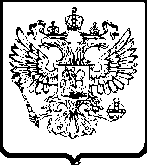 Решение о возвращении жалобыНа основании пункта 2 части 11 статьи 105 Федерального закона от 05.04.2013 № 44-ФЗ «О контрактной системе в сфере закупок товаров, работ и услуг для обеспечения государственных и муниципальных нужд» (далее – Федеральный закон о контрактной системе) Омское УФАС России возвращает Вашу жалобу (вх. № 108735 э от 11.11.2021) на действия муниципального казенного учреждения «Спортивный комплекс «Сибирский Ростовкинского сельского поселения Омского муниципального района Омской области» (заказчик) при проведении закупки «Выполнение работ по строительству объекта капитального строительства - нежилое строение» (извещение № 0352300174921000007), поскольку в нарушение части 10 статьи 105 Федерального закона о контрактной системе жалоба не подписана надлежащей электронной подписью. В силу части 5 статьи 17 Федерального закона от 06.04.2011 № 63-ФЗ «Об электронной подписи» в случае аннулирования квалифицированного сертификата, выданного аккредитованному удостоверяющему центру, выдавшему квалифицированный сертификат заявителю, либо в случае досрочного прекращения или истечения срока аккредитации удостоверяющего центра квалифицированный сертификат, выданный аккредитованным удостоверяющим центром заявителю, прекращает свое действие. Жалоба подписана электронной подписью, подлинность сертификата которого не подтверждена (сертификат, используется для подтверждения подлинности электронной подписи, выданной ООО «МЦСП-групп», аккредитация которого досрочно прекращена с 09.08.2021).В соответствии с частью 14 статьи 105 Федерального закона о контрактной системе решение о возвращении жалобы может быть обжаловано в судебном порядке.Приложение: на ____ л. в 1 экз.Страхолетова Анастасия Валерьевна (3812) 31 79 91ФЕДЕРАЛЬНАЯ
АНТИМОНОПОЛЬНАЯ СЛУЖБАУПРАВЛЕНИЕФедеральной антимонопольной службыпо Омской областипр-кт К.Маркса, 12 А, г. Омск, 644010тел. (3812) 32-06-96, факс (3812) 32-06-96e-mail: to55@fas.gov.ru                     15.11.2021 № 03 – На № __________от _____________Общество с ограниченной ответственностью «Стигматранс»119048, г. Москва, ул. Ефремова, д. 10, корпус 1, эт. 1 пXXI оф4Заместитель руководителя управленияТ.П. Шмакова